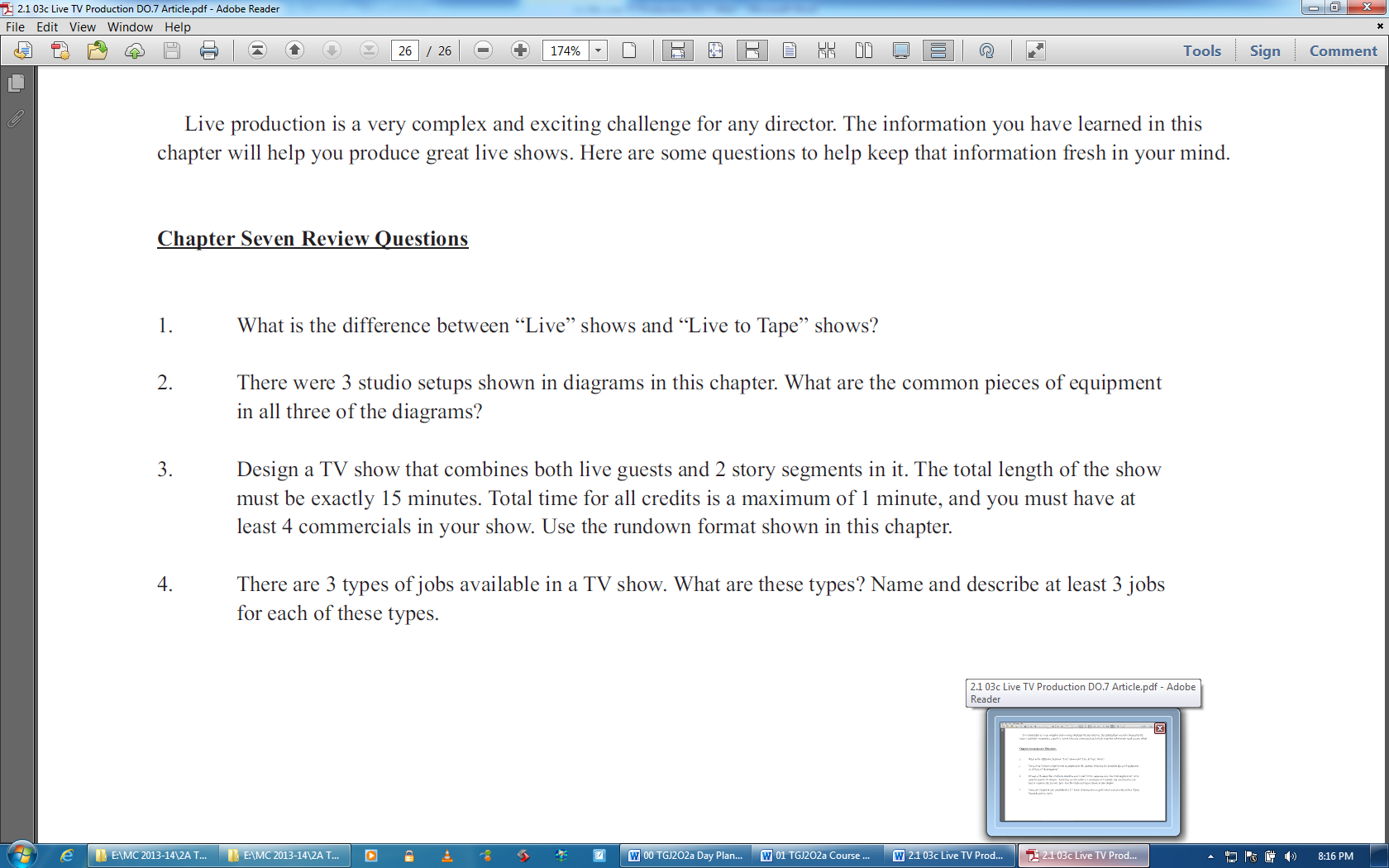 Live TV ProductionLive TV ProductionLive TV ProductionLive TV ProductionLive TV ProductionLive TV ProductionLive TV ProductionNameDateMark/8K/4T/8C/0A/0A/20 Total1) 2) 3) 4) 